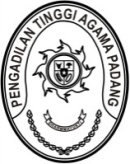 Nomor     	: W3-A/          /OT.01.2/III/2022	16 Maret 2022Lampiran	: -Perihal	:	Undangan Tim Penilai Laporan Pelaksanaan Kegiatan Pengadilan Agama di Wilayah PTA Padang Tahun 2021Yth.	Tim Penilai Laporan Pelaksanaan Kegiatan Tahun 2021 Pengadilan Agama Se-Sumatera Barat Menindaklanjuti Surat Keputusan Ketua Pengadilan Tinggi Agama Padang nomor W3-A/890/KP.02.1/3/2021 tanggal 16 Maret 2022 tentang Susunan Tim Penilai Laporan Pelaksanaan Kegiatan Tahun 2021 Pengadilan Agama Se-Sumatera Barat, dengan ini kami undang Saudara untuk mengikuti rapat Tim Penilai Laporan Pelaksanaan Kegiatan Pengadilan Agama Tahun 2021 yang akan diselenggarakan pada :Hari/Tanggal	:	Rabu / 16 Maret 2021Jam	:	14.00 WIB s.d 15.00 WIBTempat	:	Ruang Rapat Pimpinan		Pengadilan Tinggi Agama PadangAgenda	:	Pembagian tugas dan metode penilaianDemikian disampaikan, atas kehadirannya diucapkan terima kasih.Wassalam,Ketua Tim,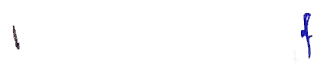 Drs. Bahrul Amzah, M.H.